LAMPIRAN KUESIONER PENELITIANResponden Terhomat, 	Saya Irman Syah mahasiswa fakultas ekonomi universitas muslim nusantara al-wasliyah medan yang sedang melakukan penelitian tentang “Pengaruh Pelaksanaan Seleksi Sumber Daya Manusia Terhadap Penempatan Jabatan Pegawai Pada Bidang Peningkatan Prestasi Olahraga Di Dinas Pemuda Olahraga Provinsi Sumatera Utara” dalam rangka penelitian tugas akhir skripsi.	Oleh karena itu, saya memohon kesediaan bapak/ibu untuk meluangkan waktu guna mengisi kuesioner ini dengan tepat dan teliti. Data yang diperoleh akan dijaga kerahsiannya dan hanya digunakan untuk kepentingan penelitian. Atas perhatian dan kerjasamanya saya ucapkan terima kasih IDENTITAS RESPONDENNama Responden	:………………..Jenis Kelamin		:…….…………Jabatan/Posisi		:………………...Usia Responden	:…………Tingkat Pendidikan	:…………PETUNJUK PENGISIAN KUESIONERPetunjuk pengisian:Jawablah pertanyaan dan pernyataan berikut ini dengan cara memberi checlist (  ) pada salah satu jawaban yang sesuai dengan kenyataan anda pada lembar jawaban yang telah tersedia.Keterangan 	:			NilaiSS		:  Sangat Setuju		5S		:  Setuju			4KS		:  Kurang Setuju		3TS		:  Tidak Setuju			2STS		:  Sangat Tidak Setuju		1Contoh:Bila anda telah selesai mengerjakan, periksa kembali pekerjaan anda. Bila anda kesalahan pada jawaban anda maka anda boleh mengoreksi dengan cara memberi tanda garis dua (=) pada jawaban yang anda batalkan.Contoh:Berilah (√) Terhadap Jawaban Yang Anda PilihPERNYATAAN ATAS VARIABEL X1 Lampiran 2 Tabulasi Data Uji Validitas & Reliabilitas Pelaksanaan Seleksi (X)Tabulasi Data Uji Validitas & Reliabilitas Penempatan Jabatan (Y)Tabulasi Data Variabel Pelaksanaan Seleksi (X)Tabulasi Data Variabel Penempatan Jabatan (Y)Lampiran 3Statistik Frekuensi Jawaban RespondenLampiran 4Hasil Uji Asumsi Klasik & Regresi Linear Sederhana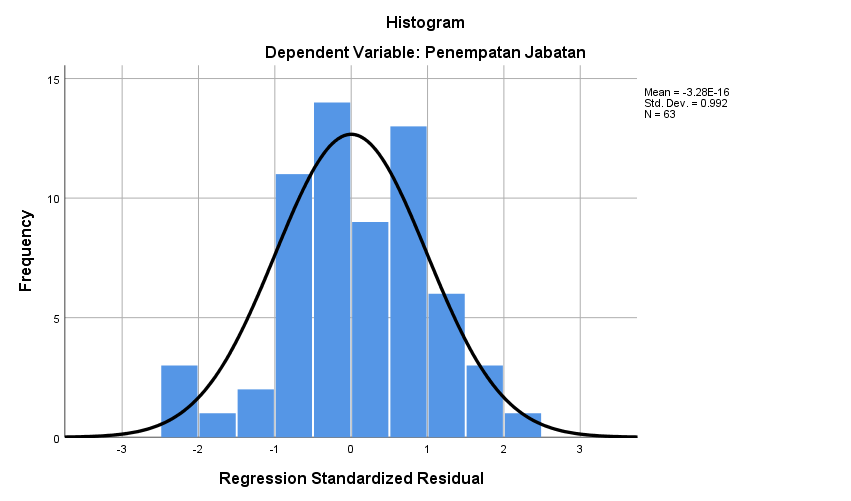 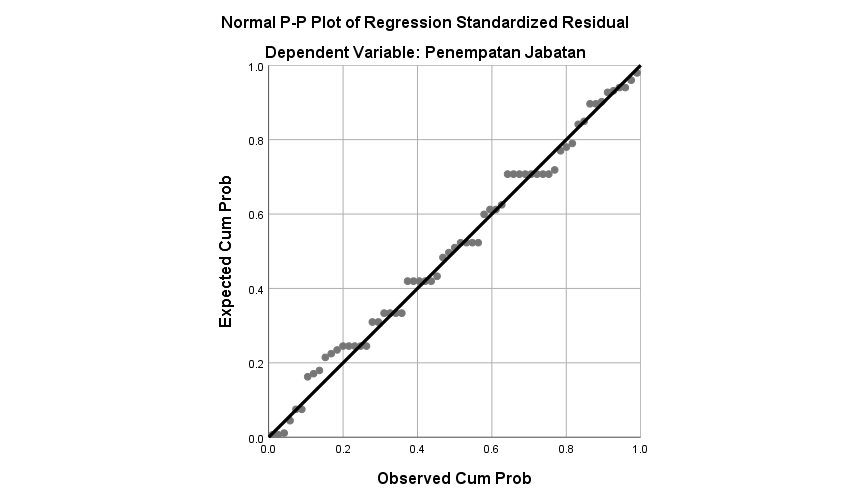 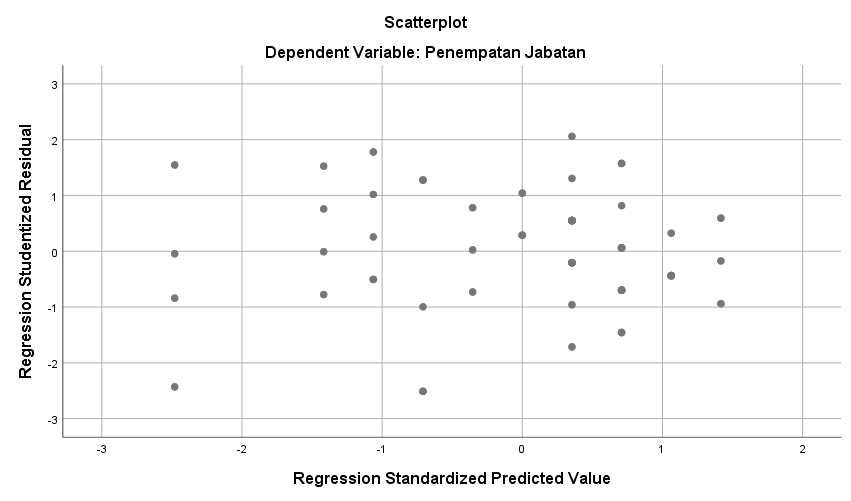 SSSKSTSSTSSSSKSTSSTSNo PERNYATAANJAWABANJAWABANJAWABANJAWABANJAWABANNo PERNYATAANSSSKSTSSTSSeleksi SDMSeleksi SDMSeleksi SDMSeleksi SDMSeleksi SDMSeleksi SDM1.Dinas Pemuda Olahraga Provinsi Sumatera Utara melakukan seleksi kepada pegawai harus melewati tahap recruitmen terlebih dahulu.2.Seleksi yang dilakukan oleh Dinas Pemuda Olahraga Provinsi Sumatera Utara kepada pegawai selalu efektif dan efisien3.Proses seleksi pada Dinas Pemuda Olahraga Provinsi Sumatera Utara yaitu dengan melakukan tes potensi akademik 4.Tes Kesehatan merupakan suatu bagian dari proses seleksi pada Dinas Pemuda Olahraga Provinsi Sumatera Utara5.Dinas Pemuda Olahraga Provinsi Sumatera Utara selalu melakukan tes psikologis dalam proses seleksi kepada para pegawai6.Tes wawancara merupakan suatu bagian dari proses seleksi pada Dinas Pemuda Olahraga Provinsi Sumatera UtaraNo PERNYATAANJAWABANJAWABANJAWABANJAWABANJAWABANNo PERNYATAANSSSKSTSSTSPenempatan JabatanPenempatan JabatanPenempatan JabatanPenempatan JabatanPenempatan JabatanPenempatan Jabatan1.Faktor prestasi akademik merupakan suatu keputusan dalam penempatan jabatan bagi para pegawai2.Penempatan jabatan bagi para pegawai bisa diukur melalui pengalaman yang dimiliki oleh para pegawai3.Kesehatan fisik dan mental juga merupakan suatu faktor dalam menentukan penempatan jabatan bagi para pegawai4.Status perkawinan ini merupakan faktor yang perlu dipertimbangkan juga oleh manajer sumber daya manusia dalam menempatkan pegawai.5.Dalam penempatan jabatan pada Dinas Pemuda Olahraga Provinsi Sumatera Utara bisa juga dilihat dari usia pegawai dalam menduduki posisi jabatanNOX.1X12X.3X.4X.5X.6X.TTL154535426245544325344543525435435525544445526645545427755554529844445425955554529104444542511554545281244454425134444442414333433191544434423164444442417444444241855555530195555553020444444242155555530224444442423333333182444444424254444442426333333182722222212283333331829555555303055445528NOY.1Y.2Y.3Y.4Y.5Y.TTL154554232434431833433417444444205434431863233213723223128353351995535523103553521114554422123445521134554422145445523154554422165445523174544421184434419193343316204444420214455422225544523234444420243333315254444420264444420274444420285555525295555525304444420NOX.1X12X.3X.4X.5X.6X.TTL154444425255444527345554528454555428545445527634554425743445323844334422934443422102344432011323342171243223317134533252214352532201523452420163233421717432233171845332522193525322020455524252144455527225334442323544333222444444424255334442326444333212733344421284443332129444444243033344421314443332132553445263355453426344445452635553444253644553425375534542638455533253954455427404454442541535454264254535527433554542644445555284544445425464454452647444454254844544526494444542550445445265144445425525444452653544444255444444424555444452656544444255744544425584444542559445445266044445425614454452662444454256344544526NOY.1Y.2Y.3Y.4Y.5Y.TTL154444212454442133554522444555235454542263454521723454188343431795443420102344417113234315122323212133432315145453219152352416165234317174323214183432315194453218204352519213455421224444319235533420244544421255444320263533418275444320284333417294444420304444319314333417325444320335553422345554423353444318363553521374445320385553523393455421404544522413445521423535521434545523443355521454445421463444520473445420483444520493445420503444520513445420523444419534544421543544420553444419564544421573544521584445421594444521603445420614444521623445420634444521Pelaksanaan SeleksiPelaksanaan SeleksiPelaksanaan SeleksiPelaksanaan SeleksiPelaksanaan SeleksiPelaksanaan SeleksiFrequencyPercentValid PercentCumulative PercentValidTidak Setuju23.23.23.2ValidKurang Setuju914.314.317.5ValidSetuju3555.655.673.0ValidSangat Setuju1727.027.0100.0ValidTotal63100.0100.0Pelaksanaan SeleksiPelaksanaan SeleksiPelaksanaan SeleksiPelaksanaan SeleksiPelaksanaan SeleksiPelaksanaan SeleksiFrequencyPercentValid PercentCumulative PercentValidTidak Setuju23.23.23.2ValidKurang Setuju1015.915.919.0ValidSetuju3758.758.777.8ValidSangat Setuju1422.222.2100.0ValidTotal63100.0100.0Pelaksanaan SeleksiPelaksanaan SeleksiPelaksanaan SeleksiPelaksanaan SeleksiPelaksanaan SeleksiPelaksanaan SeleksiFrequencyPercentValid PercentCumulative PercentValidTidak Setuju46.36.36.3ValidKurang Setuju1219.019.025.4ValidSetuju2946.046.071.4ValidSangat Setuju1828.628.6100.0ValidTotal63100.0100.0Pelaksanaan SeleksiPelaksanaan SeleksiPelaksanaan SeleksiPelaksanaan SeleksiPelaksanaan SeleksiPelaksanaan SeleksiFrequencyPercentValid PercentCumulative PercentValidTidak Setuju23.23.23.2ValidKurang Setuju1015.915.919.0ValidSetuju3758.758.777.8ValidSangat Setuju1422.222.2100.0ValidTotal63100.0100.0Pelaksanaan SeleksiPelaksanaan SeleksiPelaksanaan SeleksiPelaksanaan SeleksiPelaksanaan SeleksiPelaksanaan SeleksiFrequencyPercentValid PercentCumulative PercentValidTidak Setuju46.36.36.3ValidKurang Setuju1219.019.025.4ValidSetuju3047.647.673.0ValidSangat Setuju1727.027.0100.0ValidTotal63100.0100.0Pelaksanaan SeleksiPelaksanaan SeleksiPelaksanaan SeleksiPelaksanaan SeleksiPelaksanaan SeleksiPelaksanaan SeleksiFrequencyPercentValid PercentCumulative PercentValidTidak Setuju46.36.36.3ValidKurang Setuju914.314.320.6ValidSetuju3250.850.871.4ValidSangat Setuju1828.628.6100.0ValidTotal63100.0100.0Penempatan JabatanPenempatan JabatanPenempatan JabatanPenempatan JabatanPenempatan JabatanPenempatan JabatanFrequencyPercentValid PercentCumulative PercentValidTidak Setuju46.36.36.3ValidKurang Setuju2641.341.347.6ValidSetuju2234.934.982.5ValidSangat Setuju1117.517.5100.0ValidTotal63100.0100.0Penempatan JabatanPenempatan JabatanPenempatan JabatanPenempatan JabatanPenempatan JabatanPenempatan JabatanFrequencyPercentValid PercentCumulative PercentValidTidak Setuju23.23.23.2ValidKurang Setuju914.314.317.5ValidSetuju3555.655.673.0ValidSangat Setuju1727.027.0100.0ValidTotal63100.0100.0Penempatan JabatanPenempatan JabatanPenempatan JabatanPenempatan JabatanPenempatan JabatanPenempatan JabatanFrequencyPercentValid PercentCumulative PercentValidTidak Setuju23.23.23.2ValidKurang Setuju1015.915.919.0ValidSetuju3758.758.777.8ValidSangat Setuju1422.222.2100.0ValidTotal63100.0100.0Penempatan JabatanPenempatan JabatanPenempatan JabatanPenempatan JabatanPenempatan JabatanPenempatan JabatanFrequencyPercentValid PercentCumulative PercentValidTidak Setuju46.36.36.3ValidKurang Setuju1219.019.025.4ValidSetuju3047.647.673.0ValidSangat Setuju1727.027.0100.0ValidTotal63100.0100.0Penempatan JabatanPenempatan JabatanPenempatan JabatanPenempatan JabatanPenempatan JabatanPenempatan JabatanFrequencyPercentValid PercentCumulative PercentValidTidak Setuju46.36.36.3ValidKurang Setuju1219.019.025.4ValidSetuju2946.046.071.4ValidSangat Setuju1828.628.6100.0ValidTotal63100.0100.0Jenis KelaminJenis KelaminJenis KelaminJenis KelaminJenis KelaminJenis KelaminFrequencyPercentValid PercentCumulative PercentValidLaki-laki5079.479.479.4ValidPerempuan1320.620.6100.0ValidTotal63100.0100.0Pendidikan TerakhirPendidikan TerakhirPendidikan TerakhirPendidikan TerakhirPendidikan TerakhirPendidikan TerakhirFrequencyPercentValid PercentCumulative PercentValidSMA1320.620.620.6ValidD31727.027.047.6ValidS13352.452.4100.0ValidTotal63100.0100.0UsiaUsiaUsiaUsiaUsiaUsiaFrequencyPercentValid PercentCumulative PercentValid20-26 Tahun1625.425.425.4Valid27-33Tahun2234.934.960.3Valid34-40  Tahun1930.230.290.5Valid> 40 Tahun69.59.5100.0ValidTotal63100.0100.0Model SummarybModel SummarybModel SummarybModel SummarybModel SummarybModelRR SquareAdjusted R SquareStd. Error of the Estimate1.811a.658.6531.337a. Predictors: (Constant), Pelaksanaan Seleksia. Predictors: (Constant), Pelaksanaan Seleksia. Predictors: (Constant), Pelaksanaan Seleksia. Predictors: (Constant), Pelaksanaan Seleksia. Predictors: (Constant), Pelaksanaan Seleksib. Dependent Variable: Penempatan Jabatanb. Dependent Variable: Penempatan Jabatanb. Dependent Variable: Penempatan Jabatanb. Dependent Variable: Penempatan Jabatanb. Dependent Variable: Penempatan JabatanCoefficientsaCoefficientsaCoefficientsaCoefficientsaCoefficientsaCoefficientsaCoefficientsaCoefficientsaCoefficientsaModelModelUnstandardized CoefficientsUnstandardized CoefficientsStandardized CoefficientstSig.Collinearity StatisticsCollinearity StatisticsModelModelBStd. ErrorBetatSig.ToleranceVIF1(Constant)3.9751.4532.7360.0081Pelaksanaan Seleksi0.6520.0600.81110.8390.0001.0001.000a. Dependent Variable: Penempatan Jabatana. Dependent Variable: Penempatan Jabatana. Dependent Variable: Penempatan Jabatana. Dependent Variable: Penempatan Jabatana. Dependent Variable: Penempatan Jabatana. Dependent Variable: Penempatan Jabatana. Dependent Variable: Penempatan Jabatana. Dependent Variable: Penempatan Jabatana. Dependent Variable: Penempatan JabatanOne-Sample Kolmogorov-Smirnov TestOne-Sample Kolmogorov-Smirnov TestOne-Sample Kolmogorov-Smirnov TestUnstandardized ResidualNN63Normal Parametersa,bMean.0000000Normal Parametersa,bStd. Deviation1.32574083Most Extreme DifferencesAbsolute.074Most Extreme DifferencesPositive.058Most Extreme DifferencesNegative-.074Test StatisticTest Statistic.074Asymp. Sig. (2-tailed)Asymp. Sig. (2-tailed).200c,da. Test distribution is Normal.a. Test distribution is Normal.a. Test distribution is Normal.b. Calculated from data.b. Calculated from data.b. Calculated from data.c. Lilliefors Significance Correction.c. Lilliefors Significance Correction.c. Lilliefors Significance Correction.d. This is a lower bound of the true significance.d. This is a lower bound of the true significance.d. This is a lower bound of the true significance.Reliability StatisticsReliability StatisticsCronbach's AlphaN of Items.8127Reliability StatisticsReliability StatisticsCronbach's AlphaN of Items.8056